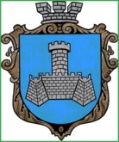 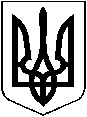 УКРАЇНАХМІЛЬНИЦЬКА   МІСЬКА РАДАВІННИЦЬКОЇ  ОБЛАСТІВИКОНАВЧИЙ  КОМІТЕТРІШЕННЯвід “      ”_________ 2024 р.                                                               №  Про  часткове звільнення  гр. Д. С.М.від оплати за харчування  його доньки у Великомитницькому закладі дошкільної освіти Хмільницької міської ради           Розглянувши клопотання начальника Управління освіти, молоді та спорту Хмільницької міської ради Віталія ОЛІХА від 13.02.2024 року № 01-15/168 про звільнення гр. Д. С. М.., учасника бойових дій  (місце проживання: Хмільницький район, с. Білий Рукав, вулиця…..) від оплати за харчування його доньки  Д.  Д.  С.,  20____ р.н.,  у Великомитницькому  закладі дошкільної освіти Хмільницької міської ради, відповідно до комплексної Програми підтримки Захисників і Захисниць України та членів їх сімей у Хмільницькій міській ТГ на 2024 -2028рр., затвердженої рішенням 45 сесії Хмільницької міської ради 8 скликання  від 28.07.2023р. №1925 (зі змінами), п.4.2, п.п.4.2.1. Додатка 6 Порядку використання коштів  місцевого бюджету, передбачених на фінансування заходів  комплексної Програми підтримки Захисників і Захисниць  України та членів їх сімей  у Хмільницькій міській ТГ на 2024 -2028рр. згідно пунктів   5.1- 5.4 частини V «Надання освітніх послуг та відповідних пільг» розділу 7 «Напрями діяльності та заходи програми», затвердженого рішенням  48 сесії  Хмільницької  міської ради   8 скликання  від 06.10.2023 року № 2069  (зі змінами)  та п.7 Додатка до рішення  59 сесії міської ради 7 скликання від 14 січня 2019 року №1885 «Про затвердження Порядку організації харчування в закладах освіти Хмільницької міської територіальної громади у новій редакції» (зі змінами), керуючись ст.5 Закону України «Про охорону дитинства», ст.32, ст.34, ст.59 Закону України «Про місцеве самоврядування в Україні», виконком Хмільницької  міської ради                                                       В И Р І Ш И В :1.Звільнити гр. Д. С. М., учасника бойових дій, від оплати за харчування його доньки Д. Д.  С., 20___ р.н., у Великомитницькому  закладі дошкільної освіти Хмільницької міської ради  на 50 відсотків від встановленої батьківської плати з                          _______   2024 року по  31 грудня  2024  року.  2. Контроль за виконанням цього рішення покласти на заступника міського голови з питань діяльності виконавчих органів міської ради  (Андрій СТАШКО), супровід виконання доручити Управлінню освіти, молоді та спорту Хмільницької міської ради  (Віталій ОЛІХ).    Міський голова                                            Микола  ЮРЧИШИН